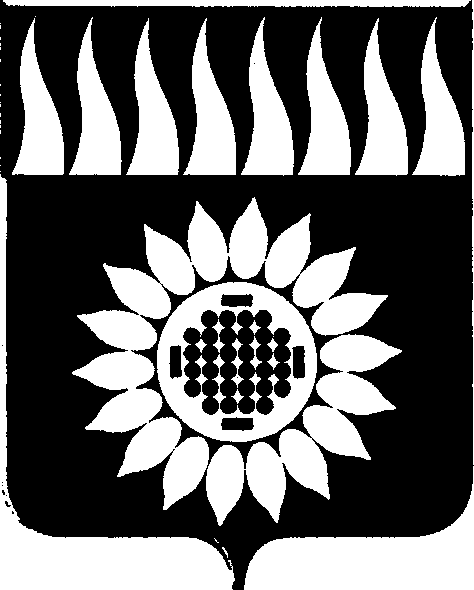 ГОРОДСКОЙ ОКРУГ ЗАРЕЧНЫЙД У М Ашестой  созыв____________________________________________________________ВОСЬМОЕ ОЧЕРЕДНОЕ ЗАСЕДАНИЕР Е Ш Е Н И Е26.01.2017г. № 10-РО внесении изменений в Положение о муниципальных правовых актах городского округа Заречный    На основании ст. 45 Устава городского округа Заречный      Дума решила:          1. Внести в Положение о муниципальных правовых актах городского округа Заречный, утвержденное решением Думы от 29.09.2005г. № 116-Р (с изменениями от 16.11.06г. № 143-Р, от 26.03.09г. № 48-Р, от 28.05.09г. № 89-Р, от 28.01.10г. № 9-Р) следующие изменения:       1.1. пункт 1 статьи 6 изложить в следующей редакции:«1. В систему муниципальных правовых актов городского округа входят:1) Устав городского округа;2) решения граждан городского округа, принятые на местном референдуме и оформленные в виде нормативных правовых актов;3) решения Думы городского округа по вопросам, отнесенным к ее компетенции федеральными законами, законами Свердловской области и Уставом городского округа Заречный;4) постановления и распоряжения Главы городского округа по решению вопросов местного значения в пределах собственных полномочий;5) постановления администрации городского округа по вопросам местного значения и вопросам, связанным с осуществлением отдельных государственных полномочий, переданных органам местного самоуправления федеральными законами и законами Свердловской области;6) распоряжения председателя Думы городского округа по вопросам организации деятельности Думы городского округа;7) распоряжения администрации по вопросам организации работы местной администрации;8) распоряжения и приказы председателя контрольно-счетной палаты городского округа по вопросам организации деятельности контрольно-счетной палаты городского округа.»;1.2.  в третьем абзаце пункта 7 статьи 8 исключить слова «глава администрации»,»1.3. в пункте 7 статьи 8  дефис  «- комиссия по экономической политике, бюджету и налогам – Комиссия ЭП;» изложить в следующей редакции: «- комиссия по экономической политике, бюджету,  налогам  и городскому хозяйству – Комиссия ЭП;»;1.4. в пункте 7 статьи 8 дефис «- Заречное муниципальное унитарное предприятие – ЗМУП;»  изложить в следующей редакции: «муниципальное унитарное предприятие – МУП;»;1.5. в пункте 7 статьи 8 дефис «- Заречное муниципальное учреждение – ЗМУ;» изложить в редакции «муниципальное казенное учреждение -  МКУ;»;1.6. пункт 7 статьи 8 в конце дополнить дефисами следующего содержания: «- муниципальное казенное образовательное учреждение – МКОУ;»;«- муниципальное казенное образовательное учреждение дополнительного образования детей – МКОУ ДОД»;«- муниципальное казенное учреждение дошкольное образовательное учреждение  – МКУ ДОУ;»;«- муниципальное автономное учреждение – МАУ.»;2. Опубликовать настоящее  решение в установленном порядке и разместить на официальном сайте городского округа Заречный.Председатель Думы городского округа                                     В.Н. БоярскихГлава городского округа                                                              А.В. Захарцев